Информационный портал «время56.рф»: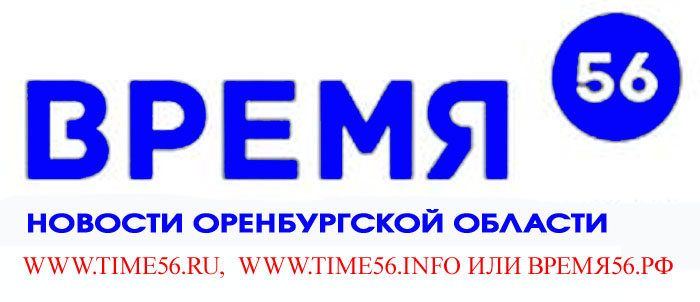 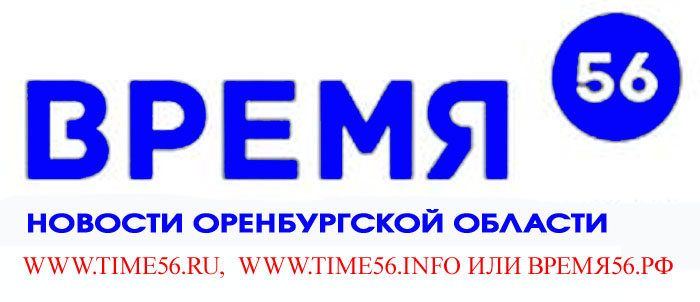 Электронный ящики: r-time56@yandex.ruКоммерческое предложение.1. Размещение баннеров на сайте (баннеры сквозные).** за месяц берется период в 4 недели***Данный баннер появляется в новостяхВысота баннера регулируется индивидуально (по договоренности)2. Размещение текстовой рекламы.* Услуги предоставляются по требованию заказчика, размещение информационно-рекламных материалов осуществляется в тот же день, как Заказчик присылает материал к размещению, либо согласно обозначенным заказчиком срокам.*Оплата возможна как авансовым платежом, так и по факту выполненных работ.Скидки обговариваются индивидуально. Приложение: на 1-ом листе (карта расположения баннеров)Электронный ящик: r-time56@yandex.ru№ баннерного местаРазмер (Пиксель)Частота показов*Неделя(стоимость в руб.)Месяц** (стоимость в руб.)№ 1Ширина: 1007Высота: от 120 до 135-450015000№ 2Ширина: 700Высота: до 108-550020000№3Ширина: 230Высота: до 380-450015000№ 4Ширина: 230Высота: до 380-25008000№ 5***Ширина: 700Высота: до 108450015000№6Ширина: 230Высота: до 108-20007000№7Ширина: 700Высота: до 108-20006000№8***Ширина: 700Высота: до 108-10000№9Ширина: 230Высота: до 200-15005000№10Ширина: 1007Высота: от 120 до 13515005000№УслугаСутки,(в рублях)Неделя,(в рублях)Месяц,(в рублях)1.Размещение одной новости в ленте новостей3000--2.Размещение одной новости в ленте новостей (+в рубрике «Горячая новость»)+2000--3.Размещение до 60 новостей в месяц, независимо от количества знаков (новости о компании и организации--15000 4.Размещение одной новости в рубриках: новости партнеров или актуальные новости 3000-15000Схема размещения баннеров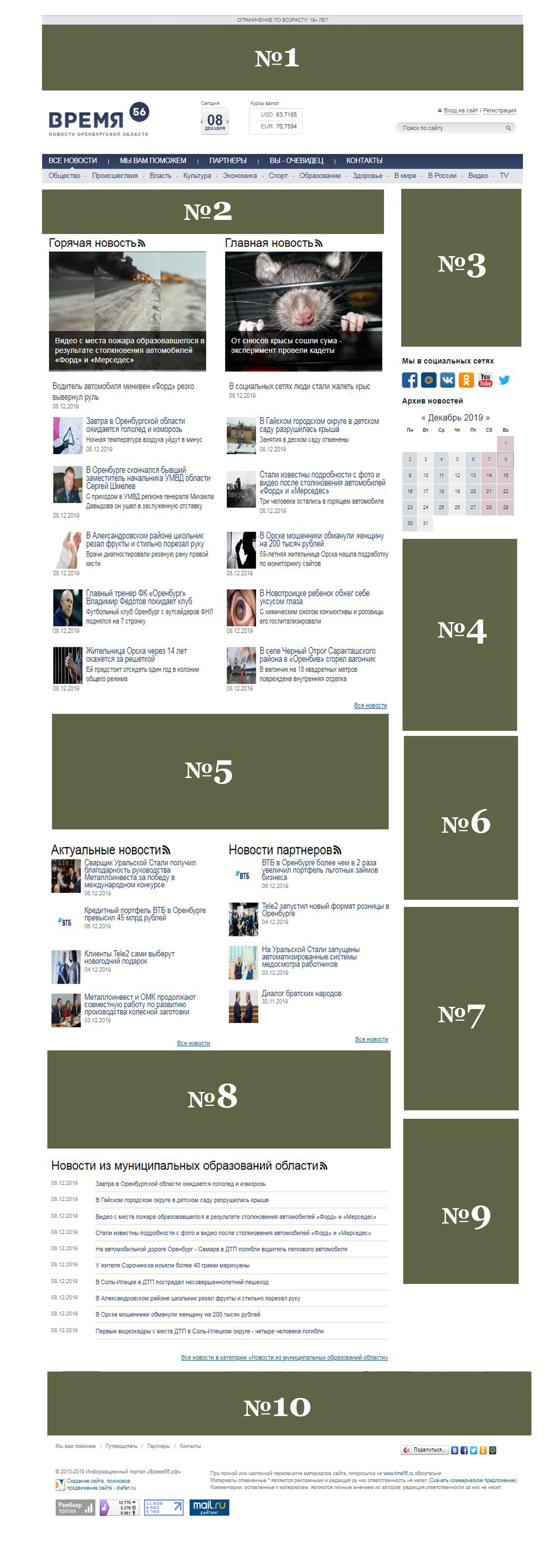 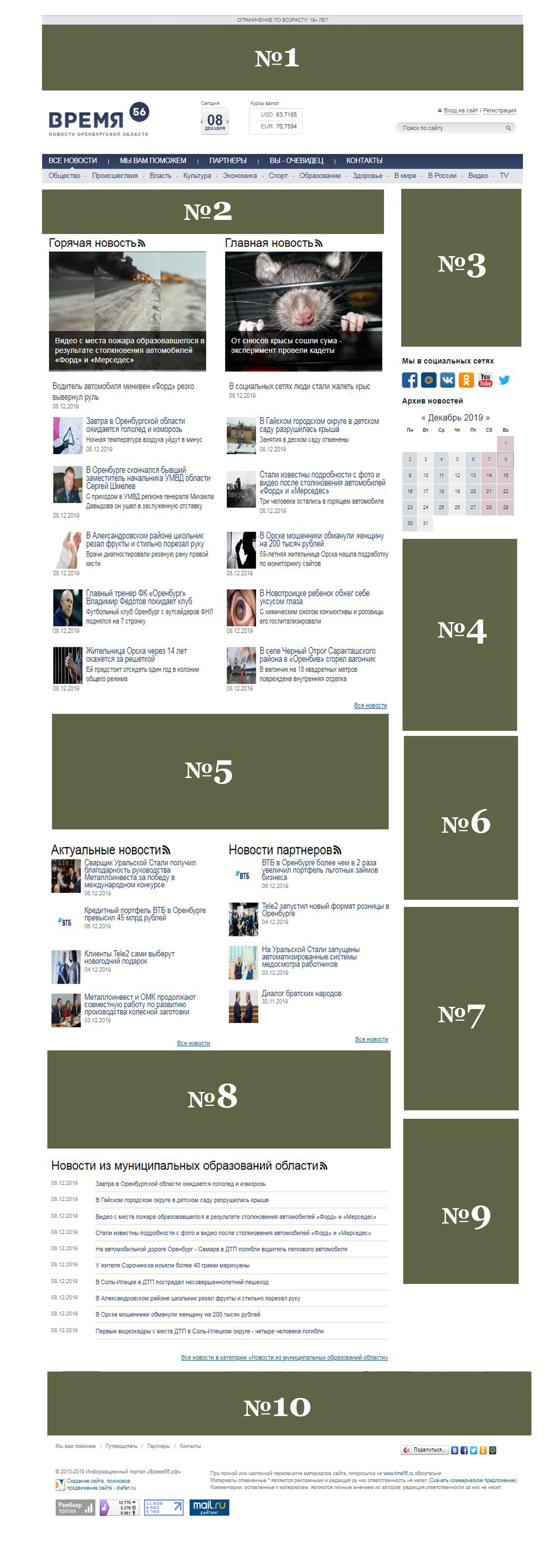 